ZESPÓŁ SZKÓŁ NR 2 W NAŁĘCZOWIE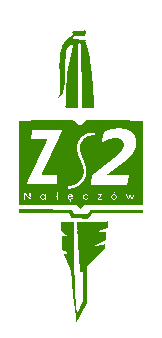 ul. Prusa 1324-140 Nałęczówhttp://zs2.naleczow.pl/  e- mail: sekretariat@zeromskilo.pl    tel. 81 50 14 728  kom. 669 601 777Zwolnienie weekendowe z internatuUprzejmie proszę o zwolnienie mojego dziecka (imię i nazwisko)………………………………………………………
z internatu podczas weekendu (podać adres)……………………………………………………………………………………
od dnia ………………………. od godz. ……………………. do dnia…………………………….do godz. ……………………
Od tego czasu będzie przebywać pod opieką (imię i nazwisko)………………………………………………………….,
tel. kontaktowy……………………………………………………………W tym czasie ponoszę za dziecko pełną odpowiedzialność.…..………………………………………………………………………….
(data i czytelny podpis rodzica/opiekuna prawnego)